Publicado en Madrid el 29/10/2019 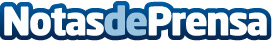 Las empresas de transporte deben cambiar el modelo para llegar al cliente final, según Daniel LatorreDaniel Latorre, colaborador de la Fundación Corell y Director de Desarrollo en Citylogin ha participado en la XVII Jornada sobre Movilidad y Medio Ambiente de Madridiario con la ponencia "DUM: una revolución en marcha". Latorre defiende una armonización de las ordenanzas de los diferentes municipios en materia de movilidad y la realización de inversiones en infraestructurasDatos de contacto:Noelia Perlacia915191005Nota de prensa publicada en: https://www.notasdeprensa.es/las-empresas-de-transporte-deben-cambiar-el Categorias: Nacional Finanzas Logística Consumo Industria Automotriz http://www.notasdeprensa.es